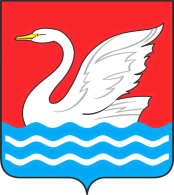 МОСКОВСКАЯ ОБЛАСТЬТерриториальная избирательная комиссия города Долгопрудный___________________________________________________________________________141700, Московская область, г. Долгопрудный, пл. Собина, д.3, тел. 408-72-00РЕШЕНИЕ 31 августа 2021 г.                                                                                           № 11/1 -рО количестве переносных ящиков для голосования при проведения голосования вне помещения для голосования,  количестве стационарных ящиков для голосования, количестве кабин для голосования на выборахдепутатов Государственной Думы Федерального Собрания Российской Федерации и депутатов Московской областной ДумыВ целях проведения голосования в помещении избирательных участков, а также вне помещения для голосования, в соответствии с Федеральным законом «Об основных гарантиях избирательных прав и права на участие в референдуме граждан Российской Федерации», Федеральным законом «О выборах депутатов Государственной Думы Федерального Собрания Российской Федерации», Законом Московской области «О выборах депутатов Московской областной Думы», в целях обеспечения избирательных прав граждан, на основании Постановления от 29 января 2014 г. N 214/1405-6 «Нормативы технологического оборудования для участковых комиссий при проведении выборов, референдумов в Российской Федерации»,Территориальная избирательная комиссия РЕШИЛА:1. Установить количество переносных ящиков для голосования при проведения голосования вне помещения для голосования, количество стационарных ящиков для голосования, количестве кабин для голосования при проведении выборов депутатов Государственной Думы Федерального Собрания Российской Федерации и депутатов Московской областной Думы согласно Приложению. 2. Направить настоящее решение в участковые избирательные комиссии избирательных участков с № 337 по № 378, 651,4201,4203,251 и 254.3. Контроль за выполнением настоящего решения возложить на Выборнову Р.Г.  - председателя территориальной избирательной комиссии.